ПРОИСХОЖДЕНИЕВстретил обезьяну, от которой произошёл.— Н-да, — сказала обезьяна.— Не расстраивайся! — утешил я. — Мы оба произошли от Бога.— Не мы, а я, — и обезьяна показала неприличный жест.22 сентября 2021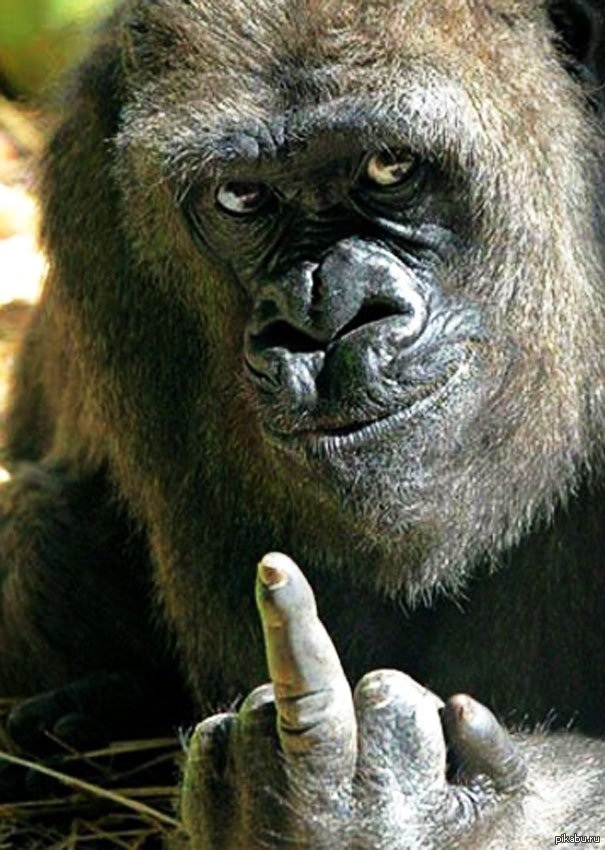 